În atenția utilizatorilor Bibliotecii Universitare „Ioan Popișteanu”Universitatea „Ovidius” din ConstanțaPentru a avea acces la bazele de date ANELIS +, aveți nevoie de un cont.El trebuie deschis de pe un calculator din cadrul Bibliotecii digitale, situată în corpul Bibliotecă de pe Bulevardul Mamaia nr.124 (clădirea cu coloane).Etapele care trebuie parcurse în vederea creării contului sunt:Accesați site-ul enformation https://www.e-nformation.roAlegeți opțiunea: creează contIntroduceți datele solicitate (prenume, nume, adresă email)Veți primi mesajul: Te rugăm verifică adresa de email și accesează link-ul primit pentru a finaliza înregistrareaDupă finalizarea înregistrării, vi se va afișa mesajul: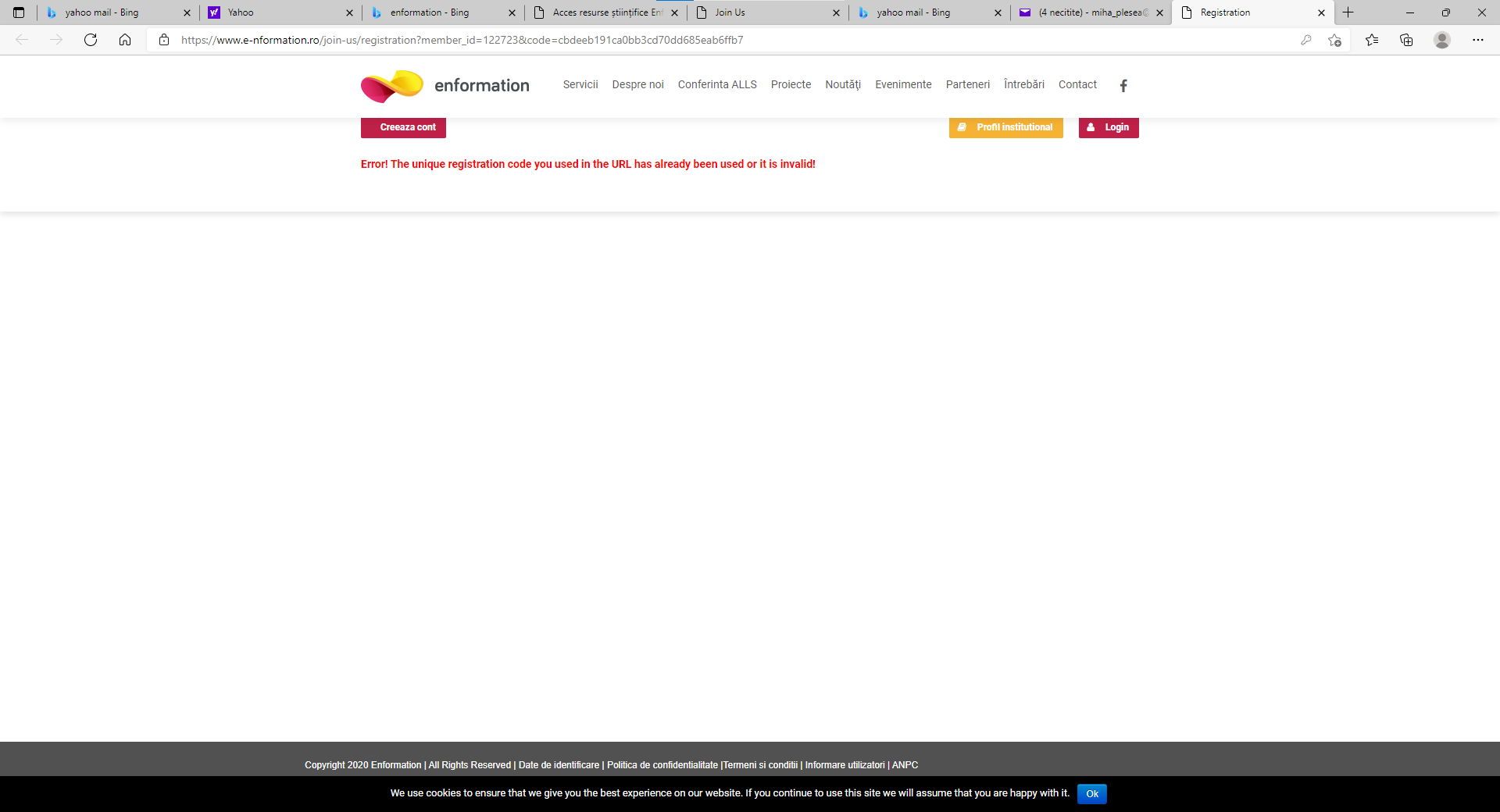 -Alegeți opțiunea login -Selectați bazele de date care vă intereseazăLink-uri utileAdresa bibliotecii : Biblioteca Universitatii Ovidius din Constanta (univ-ovidius.ro)Catalog online:   lib.univ-ovidius.roPagina de facebook: Biblioteca Universitara „Ioan Popisteanu”-Pagina oficiala